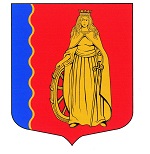 МУНИЦИПАЛЬНОЕ ОБРАЗОВАНИЕ«МУРИНСКОЕ ГОРОДСКОЕ ПОСЕЛЕНИЕ»ВСЕВОЛОЖСКОГО МУНИЦИПАЛЬНОГО РАЙОНАЛЕНИНГРАДСКОЙ ОБЛАСТИАДМИНИСТРАЦИЯПОСТАНОВЛЕНИЕ01.06.2022                                                                                                   № 142       г. МуриноО внесении изменений в постановление администрации муниципального образования «Муринское городское поселение» Всеволожского муниципального района Ленинградской области от 24.03.2022 № 74 «Об утверждении Порядка составления и ведения кассового плана исполнения бюджета муниципального образования «Муринское городское поселение» Всеволожского муниципального района Ленинградской области»В соответствии с Бюджетным кодексом Российской Федерации, уставом муниципального образования «Муринское городское поселение» Всеволожского муниципального района Ленинградской области, администрация муниципального образования «Муринское городское поселение» Всеволожского муниципального района Ленинградской областиПОСТАНОВЛЯЕТ:Внести изменения в постановление администрации муниципального образования «Муринское городское поселение» Всеволожского муниципального района Ленинградской области от 24.03.2022 № 74 «Об утверждении Порядка составления и ведения кассового плана исполнения бюджета муниципального образования «Муринское городское поселение» Всеволожского муниципального района Ленинградской области» утвержденный (далее – Порядок) изложив Порядок в новой редакции.Ведущему специалисту сектора делопроизводства Чернобавской Е.Н. ознакомить с данным постановлением заместителей главы администрации, руководителей муниципальных учреждений, начальников отдела финансового управления, отдела ЖКХ и благоустройства, отдела архитектуры, заведующего сектора территориальной безопасности и сотрудников организационного отдела. Опубликовать настоящее постановление в газете «Муринская панорама» и на официальном сайте муниципального образования 
в информационно-телекоммуникационной сети Интернет.Настоящее постановление вступает в силу с момента подписания.Контроль за исполнением настоящего постановления возложить 
на заместителя главы администрации Лёвину Г.В.Глава администрации    				 	 	                А.Ю. Белов